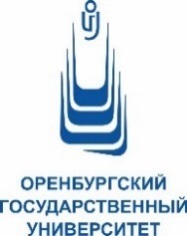 МИНОБРНАУКИ  РОССИИОрский гуманитарно-технологический институт (филиал) федерального государственного бюджетного образовательного учреждения высшего образования «Оренбургский государственный университет»(Орский гуманитарно-технологический институт (филиал) ОГУ)НОМЕНКЛАТУРА ДЕЛна 2019 годг. ОрскСписок сокращенийВО – высшее образование.Вуз – высшее учебное заведение.г. – город. ГО – гражданская оборона. ГЭК – государственная экзаменационная комиссия.ДЗН – до замены новыми.ДМН – до минования надобности.ИК – информационная карта.ИКАП – информационная карта и описания алгоритмов и программ.ИКРБС – информационная карта реферативно-библиографических сведений.Минобрнауки России – Министерство науки и высшего образования Российской Федерации.ОГУ – федеральное государственное бюджетное образовательное учреждение высшего образования «Оренбургский государственный университет». ОДОКИД – отдел документационного обеспечения и контроля исполнения документов.ПЗН – после замены новыми.РК – регистрационная карта.РФ – Российская Федерация.СПО – среднее профессиональное образование.Ст. – статья.Ф. – форма. ЧС – чрезвычайные ситуации.ЭК – экспертная комиссия.ЭПМК комитета – экспертно-проверочная методическая комиссия комитета по делам архивов Оренбургской области. ОГЛАВЛЕНИЕ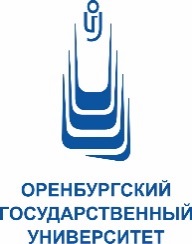 МИНОБРНАУКИ РОССИИОрский гуманитарно-технологический институт (филиал) федерального государственного бюджетного образовательного учреждения высшего образования«Оренбургский государственный университет»(Орский гуманитарно-технологический институт (филиал) ОГУ)     НОМЕНКЛАТУРА ДЕЛНачальник отдела документационного обеспечения и контроля исполнения документов                                   		подпись			    Л.Е. ЛоскутоваИтоговая запись о категориях и количестве дел,     заведенных в 2019 годуНачальник отдела документационного обеспечения и контроля исполнения документов                                   						Л.Е. ЛоскутоваПриложение № 1 к индексу № 04 Перечень факультетовПриложение № 2 к индексу № 05 Перечень кафедрИндексы подразделенийНаименование подразделенийСтрани-цы12301Руководство501-01Директор501-02Заместитель директора института по учебно-методической работе701-02-01Противодействие коррупции901-03Заместитель директора института по социальной и воспитательной работе1101-04Заместитель директора института по научной работе1302Отдел документационного обеспечения и контроля исполнения документов1502-01Архивное дело1803Учёный совет института2004Факультет2205Кафедра2506Отдел кадров2906-01Воинский учет и бронирование3307Отдел бухгалтерии3408Учебный отдел3908-01Производственная и педагогическая практика4208-02Сектор дополнительного профессионального образования4309Отдел по социальной и воспитательной работе4609-01Студенческое общежитие4909-02Здравпункт5110Миграционный учет5311Отборочная комиссия5412Отдел по административно-хозяйственной работе и капитальному строительству5612-01Гражданская оборона и чрезвычайные ситуации5812-02Охрана труда 6012-03Пожарная безопасность6212-04Антитеррористическая безопасность6413Издательство6514Информационно-коммуникационный центр6715Библиотека6816Юридический отдел7012317Научно-исследовательская лаборатория7218Профсоюзный комитет 73-Приложение № 1 к индексу № 0476-Приложение № 2 к индексу № 0577г. Орскна 2019 годИндекс делаЗаголовок делаКоличество дел Срокхраненияи № статьи по перечнюПримечание1234501. Руководство01-01. Директор01-01-01Приказы, решения и инструктивные письма Минобрнауки России, относящиеся к деятельности Орского гуманитарно-технологического института (филиал) федерального государственного бюджетного образовательного учреждения высшего образования «Оренбургский государственный университет» (далее – институт).КопииПостоянност. 19 аП. 2010Переходящее1234501-01-02Приказы, распоряжения, докладные записки, инструктивные письма ректора, проректоров, руководителей отделов 
федерального государственного бюджетного образовательного учреждения высшего образования «Оренбургский государственный университет» (далее – университет), относящиеся к деятельности института. КопииПостоянност. 19 аП. 201001-01-03Приказы директора института по основной деятельности Постоянност. 19 аП. 201001-01-04Распоряжения директора института по основной деятельностиПостоянност. 19 аП. 201001-01-05Устав университета.Копия3 года1ст. 50 бП. 20101После замены новыми (далее – ПЗН).Подлинник – в университетеПереходящее01-01-06Положение об институтеПостоянност. 50 аП. 2010Переходящее01-01-07Лицензии на осуществление образовательной, медицинской деятельности. Заверенные копииПостоянност. 97П. 2010Переходящее01-01-08Свидетельство о государственной аккредитации универси-тета.Заверенная копия Постоянност. 105П. 2010Переходящее01-01-09Свидетельства и документы (копии распоряжений о государственной регистрации прав)  к ним о государственной регистрации прав на зданияПостоянно ст. 125П. 2010Переходящее01-01-10Свидетельства и документы (копии распоряжений о государственной регистрации прав) к ним о государственной регистрации прав на земельные участкиПостоянно ст. 125П. 2010Переходящее01-01-11Учредительные документы института (свидетельства о государственной регистрации, постановке на учет в налоговом органе, внесении записи в Единый государственный реестр юридических лиц)Постоянност. 39ст. 381П. 2010Переходящее01-01-12Выписка из номенклатуры делДЗНст. 200 аП. 2010До замены новыми 01-01-1301-01-1401-02. Заместитель директора института по учебно-методической работе01-02-01Приказы и инструктивные письма Министерства науки и высшего образования Российской Федерации (далее – Минобр- науки России) по учебно-методическим вопросам.КопииДо минования надобности (далее –ДМН)1ст. 19 аП. 20101Относящиеся к деятельности 
института – постоянно.Переходящее01-02-02Приказы, распоряжения и инструктивные письма университета по учебно-методическим вопросам.КопииДМНст. 19 а1П. 20101Относящиеся к деятельности 
института – постоянно.Переходящее01-02-03Приказы и распоряжения директора института по основной деятельности.КопииДМНст. 19 аП. 2010Подлинники − в делах № 01-03,    01-041234501-02-04Должностные инструкции заместителя директора по учебно-методической работе, секре-таря.Копии 3 года1ст. 77 бП. 20101ПЗН.Подлинники − в деле № 06-0401-02-05Инструкции, регламенты, положения института по учебно-методической работе 3 года1ст. 27 бП. 20101ПЗН01-02-06Протоколы заседаний научно-методического совета института Постоянност. 18 дП. 201001-02-07Годовой план работы институтаПостоянност. 285 аП. 201001-02-08Годовой отчет о работе институтаПостоянност. 465 аП. 201001-02-09Годовой отчет о самообследовании деятельности институтаПостоянност. 465 аП. 201001-02-10Годовые статистические сведения по мониторингу по основным направлениям деятельности института (ф. № 1-Монито-ринг) Постоянност. 467 бП. 201001-02-11Протоколы заседаний апелляционной комиссии по результатам работы государственных экзаменационных комиссий и документы (заявления) к ним 50 летст. 592П. 19891234501-02-12Протоколы заседаний комиссии по переводу с платного обучения на бесплатное и документы (заявления) к ним (на непереведенных обучающихся)5 лет1ЭК1Протокол ЭК от 29.12.2017 № 101-02-13Документы (модули сбора данных, рейтинги, справки, сведения и др.) о комплексной оценке деятельности института за год   Постоянност. 83П. 2010 01-02-14Переписка с университетом по учебно-методическим вопросам5 летЭПМКст. 35П. 201001-02-15Переписка с организациями по учебно-методическим вопросам5 летЭПМКст. 35П. 201001-02-16Акты о выделении дел к 
уничтожениюПостоянност. 246П. 2010Хранятся на местах составления01-02-17Акты приёма-передачи дел, 
переданных в архив института3 года1ст. 248 вП. 2010 1После уничтожения дел01-02-18Выписка из номенклатуры делДЗНст. 200 аП. 2010До замены новыми01-02-1901-02-2001-02-01. Противодействие коррупции01-02-01-01Законы РФ, Указы и распоряжения Президента РФ, постановления и распоряжения Правительства РФ по вопросам противодействия коррупции.КопииДМНст. 1 бП. 2010Переходящее01-02-01-02Приказы университета по вопросам противодействия коррупции.КопииДМНст. 19 а1П. 20101Относящиеся к деятельности  института – постоянно.Переходящее01-02-01-03Положение о комиссии по соблюдению требований к служебному поведению и урегулированию конфликта интересовПостоянност. 57 аП. 2010Переходящее01-02-01-04План мероприятий по предупреждению и противодействию коррупции в институтеПостоянност. 287П. 201001-02-01-05Отчет о выполнении плана мероприятий по противодействию коррупции в институте5 летст. 469 вП. 201001-02-01-06Протоколы заседаний комиссии по соблюдению требований к служебному поведению и урегулированию конфликта интересовПостоянност. 678П. 201001-02-01-07Документы (служебные, объяснительные записки, заключения, протоколы, заявления и др.) о фактах обращения в целях склонения работников к совершению коррупционных правонарушений; о соблюдении требований к служебному поведению, регулированию конфликта  интересовПостоянност. 680П. 201001-02-01-08Информация о ходе реализации мер по противодействию коррупции за год 5 летст. 469 бП. 201001-02-01-09Журнал  регистрации  уведомлений о фактах обращения в целях склонения работников института к совершению коррупционных правонарушений5 летст. 683 аП. 2010Переходящее1234501-02-01-10Выписка из номенклатуры делДЗНст. 200 аП. 201001-02-01-1101-02-01-1201-03. Заместитель директора института по социальной и воспитательной работе01-03-01Приказы и инструктивные письма Минобрнауки России по вопросам социальной и воспитательной работы.КопииДМН1ст. 19 аП. 20101Относящиеся к деятельности 
института – постоянно. Переходящее01-03-02Приказы, распоряжения и инструктивные письма университета по вопросам социальной и воспитательной работы.КопииДМН1ст. 19 аП. 20101Относящиеся к деятельности 
института – постоянно. Переходящее01-03-03Приказы и распоряжения директора института по основной деятельности.КопииДМНст. 19 аП. 2010Подлинники − в делах № 01-03,    01-0401-03-04Распоряжения заместителя директора института по социальной и воспитательной работе 5 летст. 19 вП. 201001-03-05Должностные инструкции заместителя директора института по социальной и воспитательной работе, секретаря. Копии3 года1ст. 77 бП. 20101ПЗН. Подлинники − в деле № 06-0401-03-06Положения (о стипендиальном обеспечении, порядке оказания материальной поддержки, о награждении обучающихся) по социальной и воспитательной работеПостоянност. 56 аП. 201001-03-07Положение о совете по социаль-ной и воспитательной работе институтаПостоянност. 57 аП. 201001-03-08Правила, программы о проведении конкурсов и воспитательных мероприятий в институтеДМНст. 92 бП. 201001-03-09Годовой план социальной и воспитательной работы института Постоянност. 285 аП. 201001-03-10Годовой отчет о социальной и воспитательной работе института Постоянност. 464 бП. 201001-03-11Протоколы (выписки из протоколов) заседаний совета по социальной и воспитательной работе Постоянност. 18 дП. 201001-03-12Документы (справки, повестки, проекты решений) к заседаниям совета по социальной и воспитательной работе 5 летЭПМКст. 89П. 201001-03-13Документы (сведения, служебные записки, письма, справки) по вопросам социальной и воспитательной работы 5 летЭПМКст. 88П. 201001-03-14Переписка с государственными органами РФ и органами местного самоуправления по социальной и воспитательной работе5 летЭПМКст. 32П. 201001-03-15Переписка с подразделениями института по социальной и воспитательной работе5 летст. 84П. 201001-03-16Переписка с организациями и учреждениями об обучающихся, относящихся к категориям: сироты; инвалиды; имеющие детей; иностранные граждане5 летст. 84П. 201001-03-17Акты о выделении дел к 
уничтожениюПостоянност. 246П. 2010Хранятся на местах составления1234501-03-18Акты приёма-передачи дел, 
переданных в архив института3 года1ст. 248 вП. 2010 1После уничтожения дел01-03-19Журнал регистрации распоряжений заместителя директора института по социальной и воспитательной работе 5 летст. 258 вП. 2010Переходящее01-03-20Журнал регистрации поступающих документов5 летст. 258 гП. 2010Переходящее01-03-21Журнал регистрации отправ-ляемых документов 5 летст. 258 гП. 2010Переходящее01-03-22Выписка из номенклатуры делДЗНст. 200 аП. 201001-03-2301-03-2401-04. Заместитель директора института по научной работе01-04-01Приказы, распоряжения и 
инструктивные письма университета по вопросам научно-исследовательской, научной 
работы, информатизации.КопииДМН1ст. 19 аП. 20101Относящиеся к деятельности 
института – постоянно. Переходящее01-04-02Положение о научно-техни-ческом совете институтаПостоянност. 57 аП. 201001-04-03Положение о редакционно-из-дательском совете институтаПостоянност. 57 аП. 201001-04-04Протоколы заседаний научно-технического совета Постоянност. 18 дП. 201001-04-05Протоколы заседаний редак-ционно-издательского советаПостоянност. 18 дП. 201001-04-06Решения учёного совета института.КопииДМНст. 18 дП. 2010Подлинники − в деле № 03-0501-04-07Приказы и распоряжения директора института по основной деятельности.КопииДМНст. 19 аП. 2010Подлинники – в делах № 01-03, 01-0401-04-08Должностные инструкции заместителя директора по научной работе, секретаря.Копии3 года1ст. 77 бП. 20101ПЗН.Подлинники − в деле № 06-0401-04-09Годовые планы кафедр института по научно-исследовательской работеПостоянност. 285 аП. 201001-04-10Годовой план института о научной деятельности.Копия ДМНст. 285 аП. 2010Подлинник − в деле № 01-02-0701-04-11Годовой отчет института о научной деятельности института   Постоянност. 464 бП. 201001-04-12Годовые отчеты кафедр института о научно-исследовательской работеПостоянност. 464 бП. 201001-04-13Перспективный план подготовки научно-педагогических кадров высшей квалификации5 летст. 719 аП. 201001-04-14Инструкции, регламенты, положения по научно-иссле-довательской, научной работе, информатизации института3 года1ст. 27 бП. 20101ПЗН01-04-15Положения, инструкции, регламентирующие защиту персональных данных3 года1ст. 655 бП. 20101ПЗН01-04-16Переписка с университетом, организациями по научно-иссле- довательской деятельности и информатизации5 летЭПМКст. 35П. 201001-04-17Договоры с учреждениями, организациями, предприятиями на выполнение научно-исследова- тельской работы и документы (сметы, акты, технические задания, календарные планы и др.) к ним 15 летЭПМКст. 30П. 200701-04-18Договоры с учреждениями, организациями, предприятиями о сотрудничестве 5 лет1ЭПМКст. 436П. 2010
1После истечения срока действия договора01-04-19Карты государственной регистрации в «Центре информационных технологий и систем органов исполнительной власти» (РК, ИК, ИКРБС, ИКАП)10 лет ЭПМКст. 231П. 200701-04-20Акты о выделении дел к 
уничтожениюПостоянност. 246П. 2010Хранятся на местах составления01-04-21Акты приёма-передачи дел, 
переданных в архив института3 года1ст. 248 вП. 20101После уничтожения дел01-04-22Выписка из номенклатуры делДЗНст. 200 аП. 201001-04-2301-04-2402. Отдел документационного обеспечения и контроля               исполнения документов02-01Положение об отделеПостоянност. 56 аП. 201002-02Должностные инструкции работников отдела.Копии3 года1ст. 77 бП. 20101ПЗН.Подлинники − в деле № 06-0402-03Приказы директора института о направлении работников в командировки5 летст. 19 бП. 201002-04Инструкция по делопроизводству институтаПостоянност. 27 аП. 201002-05Протоколы конференций, собраний трудового коллектива института и документы (доклады, бюллетени для тайного голосования) к ним  Постоянност. 18 жП. 2010  02-06Заключения государственных надзорных органов о соответствии требованиям пожарной безопасности, санитарно-эпиде-миологическим правилам и нормамДЗНст. 1599П. 2007Переходящее02-07Коллективный договор между работниками и работодателем Постоянност. 576П. 2010Переходящее02-08Документы (справки, отчеты, акты, заключения, представления, предписания, докладные записки) проверок института надзорными органами5 летЭПМКст. 173 б П. 201002-09Документы (заявления, служебные записки) о командировании работников5 лет1ЭПМКст. 669П. 20101Для долгосрочных зарубежных командировок – 10 лет. ЭПМК02-10Переписка с Минобрнауки России и учреждениями его системы по основным направлениям деятельности института5 летЭПМКст. 32П. 20101234502-11Переписка с университетом по основным направлениям деятельности института5 летЭПМКст. 32П. 201002-12Переписка с организациями по основным направлениям деятельности института5 летЭПМКст. 35П. 201002-13Обращения граждан (предложения, заявления, жалобы) личного характера; документы (справки, сведения, переписка) по их рассмотрению 5 летЭПМКст. 183 бП. 201002-14Книга учета приёма посетителей директором института3 годаст. 259 аП. 2010Переходящее02-15Акты о выделении дел к 
уничтожениюПостоянност. 246П. 2010Хранятся на местах составления02-16Акты приёма-передачи дел, 
переданных в архив института3 года1ст. 248 вП. 2010 1После уничтожения дел02-17Акты уничтожения печатей и штампов3 года1ст. 778П. 20101При отсутствии книг, журналов, оттисков и слепков – постоянно02-18Журнал регистрации приказов директора института по основной деятельностиПостоянност. 258 аП. 201002-19Журнал регистрации распоряжений директора института по основной деятельностиПостоянност. 258 аП. 201002-20Журнал регистрации приказов директора института о направлении работников в командировки  5 летст. 258 бП. 2010Переходящее02-21Журнал регистрации поступающих документов 5 летст. 258 гП. 2010Переходящее02-22Журнал регистрации отправляемых документов 5 летст. 258 гП. 2010Переходящее02-23Журнал учета проверок института, проводимых органами государственного контроля (надзора), органами муниципального контроля5 летст. 176П. 2010Переходящее02-24Журнал учета выдачи печатей и штампов3 годаст. 777П. 2010Переходящее02-25Журнал учета телефонограмм3 годаст. 258 жП. 2010Переходящее02-26Выписка из номенклатуры делДЗНст. 200 аП. 201002-2702-2802-01. Архивное дело02-01-01Законы РФ и Оренбургской 
области, нормативные документы Федерального архивного агентства по вопросам архивного дела и делопроизводстваДМН1ст. 1 бП. 20101Относящиеся к деятельности института – постоянно02-01-02Инструкции, регламенты, методические указания и рекомендации Федерального архивного агентства по вопросам архивного дела и делопроизводства3 года1ст. 27 бП. 20101ПЗН02-01-03Приказы и распоряжения 
директора института по основной деятельности.КопииДМНст. 19 аП. 2010Подлинники − в делах № 01-03,    01-0402-01-04Должностные инструкции 
работников архивохранилища института.Копии3 года1ст. 77 бП. 20101ПЗН.Подлинники − в деле № 06-0402-01-05Положение об экспертной 
комиссииПостоянност. 57 аП. 201002-01-06Протоколы заседания экспертной комиссии института и документы (информации, справки, решения, рекомендации) к нимПостоянност. 18 дП. 201002-01-07Положение об архивохрани-лищеПостоянност. 56 аП. 201002-01-08Номенклатура дел института Постоянност. 200 аП. 201002-01-09Акты, справки об итогах обследований (проверок) архивными учреждениями состояний и 
условий хранения документовПостоянност. 173 аП. 201002-01-10Дело фонда (исторические справки к фонду, акты проверки наличия и состояния документов, акты приёма и передачи документов на государственное хранение, акты о выделении документов к уничтожению, и другие документы, отражающие работу с фондом)Постоянно1ст. 246П. 20101На государст-венное хранение передаются при ликвидации института02-01-11Паспорт архивохранилища 
институтаПостоянно1ст. 247П. 20101На государст-венное хранение передается при ликвидации института 02-01-12Описи дел постоянного срока храненияПостоянност. 248 аП. 2010Переходящее02-01-13Описи дел по личному составу работниковПостоянност. 248 бП. 201002-01-14Описи дел по личному составу обучающихсяПостоянност. 248 бП. 201002-01-15Архивные справки, выданные по запросам граждан и организаций; документы (заявления, запросы о выдаче архивных справок, копий, выписок из документов, переписка) к ним.Копии5 летст. 253П. 201002-01-16Книга учета поступления и выбытия дел, документов из архивохранилищаПостоянно1ст. 247П. 20101На государственное хранение передается при ликвидации института.Переходящее02-01-17Книга учета выдачи дел из 
архивохранилища во временное пользование3 года1ст. 259 еП. 20101После возвращения документов в архивохранилище.Переходящее02-01-18Акты приёма-передачи дел от подразделений института3 года1ст. 248 вП. 20101После уничтожения дел02-01-19Журнал регистрации выдачи архивных справок, ответов на запросы, архивных копий, 
архивных выписок 5 летст. 252П. 2010Переходящее02-01-20Журнал регистрации запросов организаций и заявлений граждан5 летст. 258 еП. 2010Переходящее02-01-21Выписка из номенклатуры делДЗНст. 200 аП. 201002-01-2202-01-2303. Учёный совет института03-01Приказы и инструктивные письма Минобрнауки России, регламентирующие порядок проведения конкурсов/выборов, замещения вакантных должностей и получения учёных званий.КопииДМН1ст. 19 аП. 20101Относящиеся к деятельности 
института – постоянно. Переходящее03-02Приказы, распоряжения ректора и проректоров университета по вопросам работы учёного совета института.КопииДМН1ст. 19 аП. 20101Относящиеся к деятельности 
института – постоянно. Переходящее03-03Приказы и распоряжения директора института по основной деятельности.КопииДМНст. 19 аП. 2010Подлинники − в делах № 01-03,    01-0403-04Положение об учёном совете институтаПостоянност. 56 аП. 201003-05Протоколы заседаний учёного совета института и документы (доклады, заявления претендентов на штатные должности) к нимПостоянност. 18 дП. 201003-06Годовой план работы учёного совета института. КопияДМНст. 285 аП. 2010Подлинник − в деле № 01-02-0703-07Положения по порядку проведения конкурсов/выборов, замещения вакантных должностей и получения учёных званий3 года1ст. 56 бП. 20101ПЗН03-08Бюллетени тайного голосования учёного совета института3 годаст. 656П. 198903-09Аттестационные дела соискателей, представленных к присвоению учёных званий10 летст. 654 вП. 198903-10Акты о выделении дел к 
уничтожениюПостоянност. 246П. 2010Хранятся на местах составления03-11Акты приёма-передачи дел, 
переданных в архив института3 года1ст. 248 вП. 2010 1После уничтожения дел03-12Выписка из номенклатуры делДЗНст. 200 аП. 201003-1303-1404. Факультет 04-01Приказы, инструктивные письма Минобрнауки России по учебно-методическим вопросам. Копии  ДМН1ст. 19 аП. 20101Относящиеся к деятельности 
института – постоянно. Переходящее04-02Приказы и распоряжения директора института по основной деятельности. КопииДМНст. 19 аП. 2010Подлинники − в делах № 01-03,    01-0404-03Приказы директора института по личному составу обучающихся.КопииДМНст. 19 бП. 2010Подлинники – в деле № 08-0404-04Положение о факультетеПостоянност. 56 аП. 201004-05Положение о совете факультетаПостоянност. 56 аП. 201004-06Протоколы заседаний учёного совета факультета Постоянност. 18 бП. 201004-07 Протоколы заседаний методической комиссии по направлению подготовки (при наличии комиссии)Постоянност. 18 дП. 201004-08Должностные инструкции работников деканата факультета.Копии3 года1ст. 77 бП. 20101ПЗН.Подлинники − в деле № 06-041234504-09Инструкции, регламенты, положения по учебно-методи-ческой работе.Копии 3 года1ст. 27 бП. 20101ПЗНПодлинники − в деле № 01-02-0504-10Распоряжения, служебные записки декана факультета по учебным и организационным вопросам5 летст. 19 вП. 201004-11Федеральные государственные образовательные стандарты ВО (СПО) по реализуемым направлениям подготовки (специальностям)3 года1ст. 25 бП. 20101ПЗН04-12Документы (протоколы, представления, списки, справки, сведения) о начислении стипендий обучающимся5 летст. 729П. 201004-13Годовой план работы факультета 5 летст. 290П. 201004-14Годовой план факультета по   социальной и воспитательной 
работе5 летст. 290П. 201004-15Учебные планы по специальностям.КопииДМНст. 711 бП. 2010Подлинник – в деле № 08-1404-16Годовые рабочие учебные 
планы и графики учебного процессаДМНст. 711 бП. 201004-17Годовой отчет о работе факультета Постоянност. 464 бП. 201004-18Годовой отчет по социальной и воспитательной работе факультета 5 летст. 469 бП. 201004-19Учебные карточки обучающихся50 летст. 499 аП. 1989  После окончания или отчисления хранятся в личных делах обучающихся04-20Аттестационные ведомости, 
аттестационные листы 5 летст. 597П. 198904-21Сводные экзаменационные ведомости успеваемости за весь период обученияНе менее 25 летст. 605П. 198904-22Расписания занятий, зачётно-экзаменационных сессий1 годст. 728П. 201004-23Список обучающихся по учебным группам5 лет1ст. 732П. 20101После окончания обучения04-24Списки обучающихся (по категориям: сироты; инвалиды; имеющие детей; иностранные граждане; проживающие в общежитии)ДЗНст. 902П. 201004-25Отчеты по успеваемости по итогам экзаменационных сессий5 летст. 705П. 201004-26Личные документы обучающихся (по категориям: сироты; инвалиды; иностранные граждане).Копии5 лет1ст. 900 бП. 20101После отчисления04-27Акты о выделении дел к 
уничтожениюПостоянност. 246П. 2010Хранятся на местах составления04-28Акты приёма-передачи дел, 
переданных в архив института3 года1ст. 248 вП. 2010 1После уничтожения дел04-29Журнал учета итогов промежуточной аттестации обучающихся 5 летст. 705П. 201004-30Журнал учета итогов рубежного контроля знаний обучающихся 5 летст. 605П. 198904-31Журнал учета выдачи студенческих билетов и зачетных книжек5 летст. 526 бП. 1989Переходящее04-32Журнал учета выдачи справок-вызовов5 летст. 695 дП. 2010Переходящее04-33Журнал учета выдачи справок, уведомлений5 летст. 695 дП. 2010Переходящее04-34Журнал учета посещаемости обучающихся1 годст. 784П. 201004-35Журнал регистрации поступающих документов 5 летст. 258 гП. 2010Переходящее04-36Журнал регистрации отправляемых документов 5 летст. 258 гП. 2010Переходящее04-37Журналы учета инструктажа по охране труда и пожарной безопасности10 летст. 626 бП. 2010Переходящее04-38Выписка из номенклатуры делДЗНст. 200 аП. 201004-3904-4005. Кафедра05-01Приказы и инструктивные письма Минобрнауки России по учебно-методическим вопросам.Копии  ДМН1ст. 19 аП. 20101Относящиеся к деятельности 
института – постоянно. Переходящее05-02Протоколы заседаний кафедры Постоянност. 18 дП. 201005-03Приказы и распоряжения директора института по основной деятельности. КопииДМНст. 19 аП. 2010Подлинники − в делах № 01-03,    01-0405-04Распоряжения, служебные записки декана факультета по учебным и организационным вопросам.КопииДМНст. 19 аП. 2010Подлинники – в деле № 04-1005-05Решения учёного совета института.КопииДМНст. 18 дП. 2010Подлинники − в деле № 03-0505-06Решения учёного совета 
факультета.КопииДМНст. 18 дП. 2010Подлинники – в деле № 04-0605-07Положение о кафедреПостоянност. 56 аП. 201005-08Должностные инструкции работников кафедры.Копии3 года1ст. 77 бП. 20101ПЗН.Подлинники − в деле № 06-0405-09Протоколы заседаний методической комиссии (при наличии комиссии)Постоянност. 18 дП. 201005-10Федеральные государственные образовательные стандарты ВО (СПО) по реализуемым направлениям подготовки (специальностям) (для выпускающих кафедр)3 года1ст. 25 бП. 20101ПЗН05-11Основные профессиональные образовательные программы (реализуемые выпускающей кафедрой), включающие общую характеристику, учебный план, календарные учебные графики, рабочие программы дисциплин (модулей), программы практик, фонды оценочных средств, методические материалы, программу государственной итоговой аттестации выпускников 5 летЭПМКст. 713П. 201005-12Рабочие программы, фонды оценочных средств, методические материалы дисциплин, закрепленных за кафедрой (для основных профессиональных образовательных программ, реализуемых другими выпускающими кафедрами)5 летЭПМКст. 713П. 201005-13Годовой план работы кафедры 5 летст. 290П. 201005-14Годовой отчет о работе кафедры Постоянност. 464 бП. 201005-15Годовой план научно-иссле-довательской работы кафедры Постоянност. 285 аП. 201005-16Годовой отчет о научно-иссле-довательской работе кафедры Постоянност. 464 бП. 201005-17Годовой план работы кураторов групп (для выпускающих кафедр)1 годст. 291П. 201005-18Индивидуальные планы работы преподавателей5 летст. 574П. 198905-19Тематический план выпускных квалификационных и курсовых работ (проектов)ДМН1ЭК1Протокол ЭК от 29.12.2017 № 1 05-20Отчеты государственных экзаменационных комиссий (для выпускающих кафедр)Постоянност. 595П. 198905-21Отчеты обучающихся о прохождении учебной, производственной практик 3 годаст. 611П. 198905-22Годовой отчет о работе кураторов групп (для выпускающих кафедр) 1 годст. 476П. 201005-23Выпускные квалификационные работы обучающихся (для выпускающих кафедр)5 лет1ст. 591П. 19891Работы, отмеченные первыми премиями на все-союзных, республиканских и вузовских конкурсах, и работы, имеющие перспективу для внедрения в на-родное хозяйст- во – постоянно. Отзывы известных лиц – постоянно05-24Курсовые проекты (работы), контрольные работы1 годст. 716П. 201005-25Экзаменационные билеты по лекционным курсам1 год1ст. 566П. 19891ПЗН05-26Документы (заключения, отчеты) о выпускных квалификационных работах, прошедших защиту на заседании ГЭК, отчет кафедры о проверке выпускных квалификационных работ в системе «Антиплагиат ВУЗ»5 лет1ЭК1Протокол ЭК от 29.12.2017 № 105-27Лицензионные договоры и акты приёма-передачи права на использование выпускных квалификационных работПостоянност. 85П. 201005-28Акты о выделении дел к 
уничтожениюПостоянност. 246П. 2010Хранятся на местах составления05-29Акты приёма-передачи дел, 
переданных в архив института3 года1ст. 248 вП. 2010 1После уничтожения дел05-30Журнал регистрации лицензионных договоров и актов приёма-передачи права на использование выпускных квалифика-ционных работПостоянност. 495П. 2010Переходящее05-31Журнал учета почасовой нагрузки преподавателей 5 лет1ЭК1Протокол ЭК от 29.12.2017 № 105-32Журнал регистрации контрольных, курсовых работ3 годаст. 724П. 2010Переходящее05-33Журнал анализа качества учебных занятий5 лет1ЭК1Протокол ЭК от 29.12.2017 № 105-34Выписка из номенклатуры делДЗНст. 200 аП. 201005-3505-3606. Отдел кадров06-01Приказы, распоряжения и инструктивные письма университета по вопросам работы с кадрами. КопииДМН1ст. 19 аП. 20101Относящиеся к деятельности 
института – постоянно. Переходящее06-02Приказы и распоряжения директора института по основной деятельности.КопииДМНст. 19 аП. 2010Подлинники − в делах № 01-03,    01-0406-03Положение об отделеПостоянност. 56 аП. 201006-04Должностные инструкции 
работников институтаПостоянност. 77 аП. 201006-05Приказы директора института по личному составу работников 50 летЭПМКст. 19 бП. 201006-06Приказы директора института по личному составу работников (о дисциплинарных взысканиях, ежегодных оплачиваемых отпусках, отпусках в связи с обучением)5 летст. 19 бП. 201006-07Личные дела профессорско-преподавательского составаПостоянност. 656 аП. 201006-08Личные дела учебно-вспомога- тельного, административно- управленческого персонала института50 летЭПМКст. 656 бП. 201006-09Личные дела обучающихся института50 летЭПМКст. 499 аП. 198906-10Личные карточки работников института (ф. № Т-2)50 летЭПМКст. 658П. 201006-11Списки работников института50 летст. 685 гП. 201006-12Трудовые договоры, не вошедшие в состав личных дел50 летЭПМКст. 657П. 201006-13Трудовые договоры на условиях почасовой оплаты50 летЭПМКст. 657П. 201006-14Дополнительные соглашения к трудовым договорам50 летЭПМКст. 657П. 201006-15Трудовые книжки работников институтаДо востре-бования1ст. 664П. 20101Невостребо-ванные – 50 лет06-16Книга учета движения трудовых книжек 50 летст. 695 вП. 2010Переходящее06-17Сопроводительные ведомости по застрахованным лицам          (ф. № АДИ-5)75 летст. 908 бП. 201006-18Сведения о трудовом стаже     (ф. № СЗВ-К)75 летЭПМКст. 905П. 201006-19Заявления работников, не вошедшие в состав личных дел  5 летст. 665П. 201006-20Документы (заявления, справки, докладные, объяснительные, служебные записки), не вошедшие в состав личных дел5 летст. 665П. 201006-21Графики предоставления отпусков1 годст. 693П. 201006-22Акты о выделении дел к 
уничтожениюПостоянност. 246П. 2010Хранятся на местах составления06-23Акты приёма-передачи дел, 
переданных в архив института3 года1ст. 248 вП. 2010 1После уничтожения дел06-24Журнал регистрации приказов директора института по личному составу работников50 летст. 258 бП. 2010 Переходящее1234506-25Журнал регистрации приказов директора института по личному составу работников (о дисциплинарных взысканиях, ежегодных оплачиваемых отпусках, отпусках в связи с обучением)5 летст. 258 бП. 2010Переходящее06-26Журналы учета инструктажа по охране труда и пожарной безопасности10 летст. 626 бП. 2010Переходящее06-27Журнал приёма, перемещения (перевода), увольнения работников50 летст. 695 аП. 2010Переходящее06-28Журнал учета трудовых договоров50 летст. 695 бП. 2010Переходящее06-29Журнал учета дополнительных соглашений к трудовым договорам50 летст. 695 бП. 2010Переходящее06-30Журнал учета выдачи справок о заработной плате, стаже, месте работы5 летст. 695 дП. 2010Переходящее06-31Журнал регистрации выдачи пропусков работникам3 годаст. 780П. 2010Переходящее06-32Журнал регистрации листков нетрудоспособности5 летст. 897П. 2010Переходящее06-33Выписка из номенклатуры делДЗНст. 200 аП. 201006-3406-351234506-01. Воинский учет и бронирование06-01-01Законы РФ, постановления Правительства РФ, методические рекомендации Министерства обороны РФ по вопросам ведения воинского учета.Копии3 года1ст. 27 бП. 20101ПЗН06-01-02Приказы директора института по личному составу обучающихся.КопииДМНст. 19 бП. 2010Подлинники – в деле № 08-0406-01-03Годовой план работы по воинскому учету и бронированию5 летст. 285 бП. 201006-01-04Статистические годовые отчеты по воинскому учету и бронированию (ф. № 6, ф. № 18)5 летст. 469 бП. 201006-01-05Документы (решения, схемы, акты, справки, планы, отчеты, постановления, сводки) по оповещению граждан, пребывающих в запасе, при объявлении мобилизацииДЗНст. 864П. 201006-01-06Документы (планы, отчеты) по воинскому учету и бронированию граждан, пребывающих в запасе5 летст. 691П. 2010Переходящее06-01-07Переписка с военкоматами по вопросу воинского учета работников института и обучающихся3 годаст. 690П. 201006-01-08Личные карточки лиц, подлежащих воинскому учету           (ф. № Т-2ГС)3 года1ст. 695 еП. 20101После увольнения06-01-09Книга учета бланков (ф. № 4,  ф. № 13)3 годаст. 259 гП. 2010Переходящее06-01-10Книга учета передачи бланков 
(ф. № 11)3 годаст. 259 гП. 2010Переходящее06-01-11Акты о выделении дел к 
уничтожениюПостоянност. 246П. 2010Хранятся на местах составления06-01-12Акты приёма-передачи дел, 
переданных в архив института3 года1ст. 248 вП. 2010 1После уничтожения дел06-01-13Журнал проверок состояния воинского учета и бронирования граждан, пребывающих в запасе5 летст. 692П. 2010Переходящее06-01-14Журнал регистрации лиц, подлежащих воинскому учету3 года1ст. 695 еП. 20101После увольнения.Переходящее06-01-15Журнал учета выдачи справок лицам, подлежащим воинскому учету3 года1ст. 695 еП. 20101После увольнения.Переходящее06-01-16Журнал регистрации изменения сведений о лицах, подлежащих воинскому учету3 года1ст. 695 еП. 20101После увольнения.Переходящее06-01-17Выписка из номенклатуры делДЗНст. 200 аП. 201006-01-1806-01-1907. Отдел бухгалтерии07-01Постановления Правительства Оренбургской области, инструкции, приказы министерства финансов Оренбургской области по вопросам финансирования, бухгалтерского учета и отчетности.Копии3 года1ст. 19 аст. 27 бП. 20101ПЗН1234507-02Приказы и инструктивные письма Минобрнауки России по вопросам бухгалтерского учета и финансового контроля.КопииДМНст. 19 аП. 201007-03Приказы, распоряжения и инструктивные письма университета по вопросам бухгалтерского учета и финансового контроля.КопииДМНст. 19 аП. 201007-04Приказы и распоряжения директора института по основной деятельности.КопииДМНст. 19 аП. 2010Подлинники − в делах № 01-03,    01-0407-05Приказы директора института по личному составу работников.КопииДМНст. 19 бП. 2010Подлинники − в деле № 06-0507-06Приказы директора института по личному составу обучающихся.КопииДМНст. 19 бП. 2010Подлинники − в деле № 08-0407-07Приказы директора института о предоставлении отпусков, выделении материальной помощи, наложении взысканий, командировках.КопииДМНст. 19 бП. 2010Подлинники − в деле № 06-0507-08Положение об отделеПостоянност. 56 аП. 201007-09Должностные инструкции работников отдела.Копии3 года1ст. 77 бП. 20101ПЗН.Подлинники − в деле № 06-0407-10Штатное расписание института и изменения к немуПостоянност. 71 аП. 201007-11Годовые сметы расходов по государственному бюджету, спецсредствам и капитальным вложениям Постоянност. 325 аП. 201007-12Годовой отчет, с утвержденными приложениями к нему, по государственному бюджету, спецсредствам и капитальным вложениямПостоянност. 351 бП. 201007-13Квартальные бухгалтерские отчеты по государственному бюджету, спецсредствам и капитальным вложениям, и заключения к ним5 летст. 351 вП. 201007-14Месячные бухгалтерские отчеты и заключения к ним1 годст. 351 гП. 201007-15Статистические отчеты и таблицы о выполнении планов по труду, фонду заработной платы и направлениям планово-фи-нансовой деятельности института (ф. № П-4) 5 летст. 469П. 201007-16Акты документальных ревизий финансово-хозяйственной деятельности института5 лет1ст. 402П. 20101При условии завершения ревизии07-17Главная книга5 лет1ст. 361П. 20101При условии проведения проверок (ревизий)07-18Кассовая книга5 лет1ст. 362П. 20101При условии проведения проверки (ревизии)07-19Журналы-ордера (ф. № 1, 2, 3, 4, 5, 6, 9, 10, 11, 12, 13, 14, 15, 16, 17, 18)5 лет1ст. 361П. 20101При условии проведения проверок (ревизий)1234507-20Бухгалтерские документы (заявки, доверенности, ведомости, авансовые отчеты) кассового и мемориального порядка и приложения к ним5 лет1ст. 362П. 20101При условии проведения проверки (ревизии)07-21Документы (инвентаризационная опись (сличительная ведомость) по объектам нефинансовых активов, инвентаризационная опись наличных денежных средств, ведомость расхождений по результатам инвентаризации) об инвентаризации 
основных средств и товарно-материальных ценностей5 лет1ст. 427П. 20101О товарно-мате-риальных ценностях (движимом имуществе). При условии проведения проверки (ревизии)07-22Расчет лимита кассы5 лет1ст. 362П. 20101При условии проведения проверки (ревизии)07-23Лицевые счета работников института50 летЭПМКст. 413П. 201007-24Расчетные (расчетно-платеж- ные) ведомости на выдачу заработной платы работникам института5 лет1ст. 412П. 20101При условии проведения проверки (ревизии)07-25Документы (сведения, справки) по вопросам социального страхования5 летст. 364П. 201007-26Документы (заявления, списки, справки, заключения) о выплате пособий и оплате листков нетрудоспособности работникам института5 летст. 415П. 201007-27Исполнительные листы работниковДМН1ст. 416П. 20101Не менее 5 лет1234507-28Документы (справки, акты, обязательства, переписка) по дебиторской задолженности, недостачах, растратах, хищениях5 летЭПМКст. 379П. 201007-29Документы (протоколы, акты, отчеты) о переоценке основных фондов Постоянност. 429П. 201007-30Оборотные ведомости  5 лет1ст. 362П. 20101При условии проведения проверки (ревизии)07-31Паспорта (зданий, земельных участков, оборудования)5 лет1ЭПМКст. 802П. 20101После ликвидации здания, списания оборудования. Паспорта зданий – памятников архитектуры, находящихся под охраной государства – постоянно07-32Договоры, соглашения (хозяйственные, операционные, возмездного оказания услуг)5 лет1ЭПМКст. 436П. 20101После истечения срока действия договора, соглашения07-33Договоры на обучение по основным образовательным программам50 лет1ЭК1Протокол ЭК от 29.12.2017 № 1.Хранятся в личных делах обучающихся07-34Переписка с органами государственного финансового контроля, университетом по вопросам учета и отчетности5 летст. 359П. 201007-35Реестр договоров на обучение по основным образовательным программам5 лет1ст. 459 гП. 20101После окончания срока действия последнего договора07-36Инвентарные карточки учета основных средств (зданий, сооружений, имущества, материалов)5 лет1ст. 459 дП. 20101После ликвидации основных средств1234507-37Табель учета рабочего времени5 летст. 586П. 201007-38Книги учета основных средств (зданий, сооружений, имущества, материалов)5 лет1ст. 459 дП. 20101После ликвидации основных средств. При условии проведения проверки (ревизии).Переходящее07-39Книги учета депонированной заработной платы5 лет1ст. 459 дП. 20101При условии проведения проверок (ревизий).Переходящее07-40Акты о выделении дел к 
уничтожениюПостоянност. 246П. 2010Хранятся на местах составления07-41Акты приёма-передачи дел, 
переданных в архив института3 года1ст. 248 вП. 2010 1После уничтожения дел07-42Журнал регистрации исполнительных листов5 лет1ст. 459 зП. 20101При условии проведения проверок (ревизий).Переходящее07-43Журналы регистрации счетов, кассовых ордеров, доверенностей, заявки на кассовые расходы 5 лет1ст. 459 гП. 20101При условии проведения проверок (ревизий).Переходящее07-44Журнал учета выдачи справок о заработной плате, стипендии 5 летст. 695 дП. 2010Переходящее07-45Выписка из номенклатуры делДЗНст. 200 аП. 201007-4607-4708. Учебный отдел08-01Приказы и инструктивные письма Минобрнауки России по учебно-методическим вопросам. КопииДМН1ст. 19 аП. 20101Относящиеся к деятельности 
института – постоянно. Переходящее08-02Приказы и инструктивные письма университета по учебно-методическим вопросам. КопииДМН1ст. 19 аП. 20101Относящиеся к деятельности 
института – постоянно. Переходящее08-03Приказы и распоряжения директора института по основной деятельности.КопииДМНст. 19 аП. 2010Подлинники − в делах № 01-03,    01-0408-04Приказы директора института по личному составу обучающихся 50 летЭПМКст. 19 бП. 201008-05Положение об отделе Постоянност. 56 аП. 201008-06Должностные инструкции работников отдела. Копии3 года1ст. 77 бП. 20101ПЗН.Подлинники − в деле № 06-0408-07     Протоколы заседаний государственных экзаменационных комиссий по приему государственных экзаменов и защите выпускных квалификационных работ50 летст. 592П. 198908-08Протоколы заседаний итоговых аттестационных комиссий по приему итоговых экзаменов и защите выпускных аттестационных работ 50 летст. 592П. 198908-09Протоколы заседания комиссии по переводу обучающихся с платного обучения на бесплатное обучение50 лет1ЭК1Протокол ЭК от 29.12.2017 № 108-10Протоколы заседания комиссии по определению права обучающихся на снижение стоимости образовательных услуг50 лет1ЭК1Протокол ЭК от 29.12.2017 № 108-11Протоколы заседаний отборочной комиссии о зачислении в число обучающихся5 лет1ст. 561 аП. 19891После окончания института или выбытия из него08-12Решения учёного совета института.КопииДМНст. 18 дП. 2010Подлинники − в деле № 03-0508-13Годовой план приёма обучающихся.Копия ДМНст. 285 аП. 2010Подлинник в университете08-14Учебные планыПостоянност. 711 аП. 2010Переходящее08-15Годовые рабочие учебные планы по направлениям подготовки, специальностям по институту5 летст. 285 бП. 201008-16Статистический годовой отчет института о движении контингента обучающихся (ф. № ВО-1, ф. № СПО-1) Постоянност. 467 бП. 201008-17Переписка с организациями и учреждениями по вопросам обучения обучающихся5 летЭПМКст. 35П. 201008-18Документы (информация, справки, сведения) о выполнении учебной нагрузки профессорско-преподавательского состава5 летст. 726П. 201008-19Расчеты учебной нагрузки по кафедрам5 летст. 726П. 201008-20Списки обучающихся института по годам обучения50 лет1ЭК1Протокол ЭК от 29.12.2017 № 108-21Списки обучающихся по целевой контрактной подготовке5 лет1ст. 732П. 20101После окончания обучения08-22Книга учета выдачи обучающимся дипломов об окончании института50 летст. 528 аП. 198908-23Акты о выделении дел к 
уничтожениюПостоянност. 246П. 2010Хранятся на местах составления08-24Акты приёма-передачи дел, 
переданных в архив института3 года1ст. 248 вП. 2010 1После уничтожения дел08-25Журнал регистрации справок об обучении, о периоде обучения50 летст. 528 аП. 1989Переходящее08-26Выписка из номенклатуры делДЗНст. 200 аП. 201008-2708-2808-01. Производственная и           педагогическая практика08-01-01Приказы и инструктивные письма Минобрнауки России по вопросам практики обучающихся.КопииДМН1ст. 19 аП. 20101Относящиеся к деятельности 
института – постоянно. Переходящее08-01-02Приказы директора института о направлении обучающихся на практику. КопииДМНст. 19 аП. 2010Подлинники – в деле № 08-0408-01-03Положение о практике обучающихсяПостоянност. 56 аП. 201008-01-04Годовой отчет руководителя производственной практики о практике обучающихся 5 летЭПМКст. 730П. 201008-01-05Отчеты руководителей о прохождении практики обучающимися 5 летст. 610П. 198908-01-06Договоры с организациями и учреждениями о прохождении практики обучающимися 5 лет1ст. 721П. 20101После истечения срока действия договора08-01-07Акты о выделении дел к 
уничтожениюПостоянност. 246П. 2010Хранятся на местах составления08-01-08Акты приёма-передачи дел, 
переданных в архив института3 года1ст. 248 вП. 2010 1После уничтожения дел08-01-09Выписка из номенклатуры делДЗНст. 200 аП. 201008-01-1008-01-1108-02. Сектор дополнительного профессионального образования 08-02-01Приказы, инструктивные письма университета о дополнительном профессиональном образовании, дополнительном образовании детей и взрослых.Копии  ДМН1ст. 19 аП. 20101Относящиеся к деятельности 
института – постоянно. Переходящее08-02-02Приказы и распоряжения директора института (по основной деятельности, по личному составу работников).Копии  ДМНст. 19 а, бП. 2010Подлинники − в делах № 01-03,    01-04, 06-0508-02-03Приказы директора института по личному составу обучающихся.КопииДМНст. 19 бП. 2010Подлинники − в деле № 08-0408-02-04Положение о сектореПостоянност. 56 аП. 201008-02-05Должностные инструкции работников сектора.Копии3 года1ст. 77 бП. 20101ПЗН. Подлинники – в деле № 06-0408-02-06Решения учёного совета института.Копии ДМН1ст. 18 дП. 20101Подлинники – в деле № 03-0508-02-07Документы (отчеты, статистические данные, информации) о работе сектора5 летЭПМКст. 708П. 201008-02-08Дополнительные образовательные программыПостоянност. 711 аП. 201008-02-09Учебные и учетные карточки обучающихся50 летЭПМКст. 499 аП. 1989После окончания, отчисления хранятся в личных делах обучающихся08-02-10Личные дела обучающихся программ профессиональной переподготовки50 летЭПМКст. 499 аП. 198908-02-11Зачетные и экзаменационные ведомости5 летст. 705П. 201008-02-12Расписания занятий 1 годст. 728П. 201008-02-13Список обучающихся5 лет1ст. 732П. 20101После окончания обучения08-02-14Заявления о зачислении слушателей на программы повышения квалификации5 летст. 665П. 201008-02-15Удостоверения о повышении квалификации слушателейДо востре-бования1ЭК1Невостребо-ванные 5 лет.Протокол ЭК от 29.12.2017 № 1  08-02-16Удостоверения о повышении квалификации слушателей.Копии5 лет1ЭК1Протокол ЭК от 29.12.2017 № 1.Подлинники в деле – № 08-02-1508-02-17Сметы доходов и расходов на обучения по программам дополнительного профессионального образования5 летст. 325 аП. 201008-02-18Переписка с организациями и учреждениями по вопросам дополнительного профессионального образования5 летЭПМКст. 35П. 201008-02-19Лицензионные договоры о предоставлении права использования результатов интеллектуальной деятельности Постоянност. 85П. 201008-02-20Договоры на обучение (по дополнительным профессиональным программам, по обучению на подготовительных курсах)5 лет1ст. 721П. 20101После истечения срока действия договора08-02-21Акты о внедрении результатов научно-исследовательских работПостоянност. 105П. 200708-02-22Акты о выделении дел к 
уничтожениюПостоянност. 246П. 2010Хранятся на местах составления08-02-23Акты приёма-передачи дел, 
переданных в архив института3 года1ст. 248 вП. 2010 1После уничтожения дел08-02-24Журнал регистрации лицензионных договоров о предоставлении права использования результатов интеллектуальной деятельностиПостоянност. 495П. 2010Переходящее08-02-25Журнал регистрации актов о внедрении результатов научно-исследовательских работПостоянност. 105П. 2007Переходящее08-02-26Журнал учета выдачи дипломов о профессиональной переподготовке 50 летст. 528 аП. 1989Переходящее08-02-27Журнал учета выдачи удостоверений о повышении квалификации 5 летст. 734П. 2010Переходящее08-02-28Журнал регистрации договоров (на обучение по дополнительным профессиональным программам, по обучению на подготовительных курсах)5 лет1ст. 459 гП. 20101После окончания срока действия последнего договора.Переходящее08-02-29Журнал учета выдачи сертификатов5 летст. 706П. 2010Переходящее08-02-30Журнал учета выдачи справок об обучении, о периоде обучения5 летст. 695 дП. 2010Переходящее08-02-31Журнал учета посещаемости обучающихся1 годст. 784П. 201008-02-32Выписка из номенклатуры делДЗНст. 200 аП. 201008-02-3308-02-3409. Отдел по социальной и         воспитательной работе09-01Приказы директора института по личному составу обучающихся (об оказании социальной поддержки, об освобождении от занятий). КопииДМНст. 19 аП. 2010Подлинники − в деле № 08-0409-02Приказы и распоряжения директора института по основной деятельности. КопииДМНст. 19 аП. 2010Подлинники − в делах № 01-03,    01-0409-03Распоряжения начальника отдела о социальной и воспитательной работе5 летст. 19 вП. 201009-04Положение об отделеПостоянно ст. 56 аП. 201009-05Должностные инструкции работников отдела. Копии3 года1ст. 77 бП. 20101ПЗН. Подлинники − в деле № 06-0409-06Положение о студенческом общежитии. Копия3 года1ст. 56 бП. 20101ПЗН. Подлинник – в деле № 09-01-0409-07Положение о студенческом совете студенческого общежития.Копия3 года1ст. 56 бП. 20101ПЗН. Подлинник – в деле № 09-01-0509-08Правила внутреннего распорядка студенческого общежития. Копия1 год1ст. 773П. 20101ПЗН.Подлинник – в деле № 09-01-0709-09Годовой план социальной и воспитательной работы в студенческом общежитии.Копия 5 летст. 290П. 2010Подлинник – в деле № 09-01-0809-10Годовой план работы отдела 5 летст. 290П. 201009-11Годовой отчёт о работе отдела 5 летст. 475П. 201009-12Годовой отчет о социальной и воспитательной работе в студенческом общежитии.Копия 5 летст. 475П. 2010Подлинник – в деле № 09-01-0909-13Выписки из протоколов заседаний совета по социальной и воспитательной работеДМНст. 18 дП. 201009-14Документы (сведения, служебные записки, письма, справки) по вопросам социальной и воспитательной работы5 летЭПМКст. 88П. 201009-15Документы (доклады, обзоры, сводки, справки) по вопросам работы студенческого общежития5 летЭПМКст. 88П. 201009-16Списки обучающихся (по категориям: сироты; инвалиды; имеющие детей; иностранные граждане; проживающие в общежитии), имеющих право на дополнительные выплаты (адресную социальную помощь)ДЗНст. 902П. 201009-17Личные документы обучающихся (по категориям: сироты; инвалиды; иностранные граждане).Копии  5 лет1ст. 900 бП. 20101После отчисления09-18Акты о выделении дел к 
уничтожениюПостоянност. 246П. 2010Хранятся на местах составления09-19Акты приёма-передачи дел, 
переданных в архив института3 года1ст. 248 вП. 2010 1После уничтожения дел09-20Журналы учёта и регистрации инструктажей по охране труда и пожарной безопасности10 летст. 626 бП. 2010Переходящее09-21Журнал регистрации поступающих документов5 летст. 258 гП. 2010Переходящее09-22Журнал регистрации отправляемых документов 5 летст. 258 гП. 2010Переходящее09-23Выписка из номенклатуры делДЗНст. 200 аП. 201009-2409-251234509-01. Студенческое общежитие09-01-01Приказы и распоряжения директора института по основной деятельности.КопииДМНст. 19 аП. 2010Подлинники − в делах № 01-03,    01-0409-01-02Приказы директора института по личному составу обучающихся.КопииДМНст. 19 бП. 2010Подлинники − в деле № 08-0409-01-03Распоряжения заместителя директора института по социальной и воспитательной работе.Копии ДМНст. 19 аП. 2010Подлинники − в деле № 01-03-0409-01-04Положение о студенческом общежитии Постоянност. 56 аП. 201009-01-05Положение о студенческом совете студенческого общежития Постоянност. 56 аП. 201009-01-06Должностные инструкции работников студенческого общежития.Копии3 года1ст. 77 бП. 20101ПЗН. Подлинники − в деле № 06-0409-01-07Правила внутреннего распорядка студенческого общежития1 год1ст. 773П. 20101ПЗН09-01-08Годовой план социальной и воспитательной работы в студенческом общежитии 5 летст. 290П. 201009-01-09Годовой отчет о социальной и воспитательной работе в студенческом общежитии 5 летст. 475П. 201009-01-10Предписания по результатам проверок студенческого общежития.Копии 5 летЭПМКст. 173 бП. 201009-01-11Протоколы заседаний студенческого совета студенческого общежития5 летст. 18 зП. 201009-01-12Документы (доклады, обзоры, сводки, справки) по вопросам работы студенческого общежития5 летЭПМКст. 88П. 201009-01-13Договоры найма жилого помещения со студентами, слушателями курсов по дополнительным профессиональным программам повышения квалификации и профессиональной переподготовки, и дополнительные соглашения к ним5 лет1ЭПМКст. 932П. 20101После истечения срока действия договора09-01-14Документы (заявления, справки о составе семьи, о доходах) обучающихся на заселение в общежитие 5 лет1ст. 926П. 20101После окончания института или выбытия из него09-01-15Справки в отдел бухгалтерии об обучающихся, проживающих в студенческом общежитии5 летЭПМКст. 935П. 201009-01-16Списки обучающихся, проживающих в студенческом общежитии (по категориям: сироты; инвалиды; имеющие детей; иностранные граждане)ДЗНст. 902П. 201009-01-17Акты о выделении дел к 
уничтожениюПостоянност. 246П. 2010Хранятся на местах составления09-01-18Акты приёма-передачи дел, 
переданных в архив института3 года1ст. 248 вП. 2010 1После уничтожения дел09-01-19Журналы учета и регистрации инструктажей по охране труда и пожарной безопасности10 летст. 626 бП. 2010Переходящее09-01-20Журнал регистрации договоров найма жилого помещения студентами, слушателями по дополнительным профессиональным программам повышения квалификации и профессиональной подготовки, и дополнительных соглашений к ним5 лет1ст. 459 гП. 20101После истечения срока действия последнего договора, соглашения.Переходящее09-01-21Журнал регистрации выдачи пропусков обучающимся, проживающим в студенческом общежитии3 годаст. 780П. 2010Переходящее09-01-22Выписка из номенклатуры делДЗНст. 200 аП. 201009-01-2309-01-2409-02. Здравпункт09-02-01Законы РФ, приказы, инструкции Министерства здравоохранения РФ в сфере охраны здоровья.КопииДМНст. 1 бП. 201009-02-02Справки о прохождении медицинского осмотра обучающихся по факультетам3 годаст. 914П. 201009-02-03Результаты медицинских осмот-ров обучающихся 3 годаст. 914П. 201009-02-04Медицинские карты школьника, сертификаты о профилактических прививках10 летст. 400П. 197409-02-05Журнал учёта ВИЧ-аварийных ситуаций Постоянност. 630П. 201009-02-06Журнал регистрации инструктажа по оказанию первой медицинской помощи 10 летст. 626 бП. 201009-02-07Журнал регистрации амбулаторных больных 5 летст. 286П. 197409-02-08Журнал контроля прохождения флюорографического осмотра по факультетам 5 летст. 333П. 197409-02-09Журналы проведения предрейсовых и послерейсовых медицинских осмотров водителей автотранспортных средств 5 летст. 626 в П. 201009-02-10Журнал учёта и регистрации реакции на профилактические прививки и поствакцинированное осложнение 3 годаст. 277П. 197409-02-11Журнал контроля целостности кожных покровов 3 годаст. 279П. 197409-02-12Журнал регистрации инфек-ционных заболеваний 3 годаст. 279П. 197409-02-13Журнал регистрации и учёта использования изделий медицинского назначения 1 год ст. 344П. 197409-02-14Журнал регистрации водителей, направленных на обследование в наркологический диспансер3 годаст. 352П. 197409-02-15Журнал регистрации водителей, не допущенных к работе 3 годаст. 352П. 197409-02-16Журнал регистрации и контроля бактерицидной установки в кабинете амбулаторного приёма 3 годаст. 464П. 198909-02-17Журнал регистрации и контроля бактерицидной установки в процедурном и прививочном кабинетах 3 годаст. 464П. 198909-02-18Журнал регистрации генеральной уборки процедурного и прививочного кабинетов 3 годаст. 814П. 201009-02-19Журнал учёта иммунобиологических препаратов 3 годаст. 1089П. 197409-02-20Журнал учёта температурного режима в холодильниках 1 годст. 259 жП. 201009-02-21Журнал учёта санитарно-просветительской работы 1 годст. 766П. 197409-02-22Выписка из номенклатуры делДЗНст. 200 аП. 201009-02-2309-02-2410. Миграционный учет 10-01Законы РФ, постановления Правительства РФ по вопросам миграционного учета.КопииДМНст. 1 бП. 201010-02Административные регламенты Министерства внутренних дел РФ по вопросам миграционного учета.Копии3 года1ст. 27 бП. 20101ПЗН10-03Договоры социального найма жилого помещения гражданамиПостоянност. 945П. 201010-04Карточки регистрации обучающихся и граждан по месту жительстваПостоянност. 948П. 2010Передаются на хранение в государственный, муниципальный архив после сноса общежития10-05Акты о выделении дел к 
уничтожениюПостоянност. 246П. 2010Хранятся на местах составления10-06Акты приёма-передачи дел, 
переданных в архив института3 года1ст. 248 вП. 2010 1После уничтожения дел10-07Журнал регистрации выдачи справок (с места жительства, о составе семьи)5 летст. 695 дП. 2010Переходящее10-08Журнал регистрации иностранных граждан1 год1ЭК1Протокол ЭК от 29.12.2017 № 1.Переходящее10-09Выписка из номенклатуры делДЗНст. 200 аП. 201010-1010-1111. Отборочная комиссия11-01Нормативные и методические документы (приказы, распоряжения, инструктивные письма) Минобрнауки России по вопросам приёма в вуз.КопииДМН1ст. 1 бП. 20101Относящиеся к деятельности 
института – постоянно. Переходящее11-02Приказы и инструктивные письма университета по вопросам приёма в институт.КопииДМН1ст. 19 аП. 20101Относящиеся к деятельности 
института – постоянно. Переходящее11-03Приказы и распоряжения директора института по основной деятельности.КопииДМНст. 19 аП. 2010Подлинники – в делах № 01-03,    01-0411-04Положение о приёмной комиссии университета.КопияДЗНст. 56 бП. 2010Подлинник – в университете11-05Должностные инструкции работников приёмной комиссии университета.Копии3 года1ст. 77 бП. 20101ПЗН. Подлинники – в университете11-06Правила приёма в университет.Копия3 года1ст. 27 бП. 20101ПЗН.Подлинник – в университете11-07Протоколы заседаний отборочной комиссии5 лет1ст. 561 аП. 19891После окончания института или выбытия из него11-08Ведомости результатов вступительных испытаний5 летст. 564П. 198911-09Отчёт отборочной комиссии о приёме в институтПостоянност. 464 аП. 201011-10Документы (сводки, справки) о ходе приёма в институт5 летст. 564П. 198911-11Расписания вступительных экзаменов1 годст. 728П. 201011-12Личные дела лиц, поступавших, но не принятых в институт1 год1ст. 501П. 19891После изъятия личных документов.Невостребованные личные документы – 50 лет в архивохранилище института11-13Акты о выделении дел к 
уничтожениюПостоянност. 246П. 2010Хранятся на местах составления11-14Акты приёма-передачи дел, 
переданных в архив института3 года1ст. 248 вП. 2010 1После уничтожения дел11-15Акты приёма-передачи личных дел обучающихся, переданных в отдел кадров института3 года1ст. 248 вП. 20101После уничтожения дел 11-16Журнал регистрации приёма документов (заявление, документ об образовании, согласие на обработку персональных данных и др.) от лиц, поступающих в институт1 годст. 527П. 198911-17Выписка из номенклатуры делДЗНст. 200 аП. 201011-1811-1912. Отдел по административно-    хозяйственной работеи капитальному строительству12-01Приказы и инструктивные письма Минобрнауки России и университета по административно-хозяйственным вопросам. КопииДМН1ст. 19 аП. 20101Относящиеся к деятельности 
института – постоянно. Переходящее12-02Приказы и распоряжения директора института по основной деятельности.КопииДМНст. 19 аП. 2010Подлинники − в делах № 01-03,    01-0412-03Положение об отделеПостоянност. 56 аП. 201012-04Должностные инструкции работников отдела.Копии3 года1ст. 77 бП. 20101ПЗН.Подлинники − в деле № 06-0412-05Годовой план капитального строительства институтаПостоянност. 285 аП. 201012-06Акты выполнения работ по строительству, текущему ремонту зданий института5 летст. 456 вП. 201012-07Акты рабочих и государственных комиссий по приемке объектов института в эксплуатациюДМНст. 973П. 200712-08Документы (акты, заключения, протоколы) аварийных комиссий 	75 лет1ЭПМКст. 632 аП. 20101Связанные с крупным материальным ущербом и человеческими жертвами – постоянно12-09Документы (акты, справки, переписка) по санитарному состоянию института5 летЭПМКст. 641П. 201012-10Документы (доклады, акты, справки) о состоянии зданий и помещений института5 летЭПМКст. 811П. 201012-11Документы (списки, нормы, сертификаты) для выдачи средств индивидуальной защиты3 годаст. 446П. 198912-12Переписка с организациями и учреждениями г. Орска по административно-хозяйственным вопросам5 летст. 749П. 201012-13Переписка с организациями и учреждениями г. Орска о подготовке зданий института к зиме и предупредительных мерах от стихийных бедствий3 годаст. 819П. 201012-14Договоры с подрядными организациями и спецавтохозяйствами5 лет1ЭПМКст. 440П. 20101После истечения срока действия договора12-15Технические проекты капитального строительства и реконструкции зданий (чертежи, сметы, расчеты)До сноса зданияст. 488 бП. 20071234512-16Планы, графики текущего и капитального ремонта института5 летЭПМКст. 811П. 201012-17Исполнительные схемы коммуникаций, водопровода, канализации, отопления, силовой и световой электросети зданий и помещений институтаДЗНст. 853П. 201012-18Заявки структурных подразделений на оборудование и материалы на текущий год5 летст. 435П. 201012-19Акты о выделении дел к 
уничтожениюПостоянност. 246П. 2010Хранятся на местах составления12-20Акты приёма-передачи дел, 
переданных в архив института3 года1ст. 248 вП. 2010 1После уничтожения дел12-21Выписка из номенклатуры делДЗНст. 200 аП. 201012-2212-2312-01. Гражданская оборона и чрезвычайные ситуации12-01-01Приказы и инструктивные письма Минобрнауки России по вопросам гражданской обороны (далее – ГО) и чрезвычайным ситуациям (далее – ЧС).КопииДМНст. 19 аП. 201012-01-02Приказы и распоряжения администрации г. Орска по вопросам ГО и ЧС.КопииДМНст. 19 аП. 20101234512-01-03Приказы и распоряжения директора института по основной деятельности.КопииДМНст. 19 аП. 2010Подлинники − в делах № 01-03,    01-0412-01-04Положение об организации работы по ГО и ЧС в институтеПостоянност. 56 аП. 201012-01-05Положение о комиссиях по ЧСПостоянност. 56 аП. 201012-01-06Положение о комиссии по эвакуацииПостоянност. 56 аП. 201012-01-07Паспорта безопасности институтаПостоянност. 869П. 201012-01-08Годовой план основных мероприятий по ГО и ЧС5 летЭПМКст. 862П. 201012-01-09Годовой план работы комиссий по ЧС5 летЭПМКст. 862П. 201012-01-10Годовой план предупреждения и ликвидации ЧС природного и технического характера 5 летЭПМКст. 862П. 201012-01-11Акты, предписания надзорных органов по ГО и ЧС; документы (справки, докладные записки, отчеты) об их выполнении.Копии5 летЭПМКст. 603П. 2010Подлинник − в деле № 02-0812-01-12Документы (отчеты, донесения) об организации работы по ГО и ЧС5 летЭПМКст. 862П. 201012-01-13Документы (информация, справки, переписка) об организации работы по ГО и ЧС  5 летЭПМКст. 862П. 201012-01-14Акты о выделении дел к 
уничтожениюПостоянност. 246П. 2010Хранятся на местах составления12-01-15Акты приёма-передачи дел, 
переданных в архив института3 года1ст. 248 вП. 2010 1После уничтожения дел12-01-16Выписка из номенклатуры делДЗНст. 200 аП. 201012-01-1712-01-1812-02. Охрана труда 12-02-01Приказы и инструктивные письма Минобрнауки России по вопросам охраны труда.  КопииДМН1ст. 19 аП. 20101Относящиеся к деятельности 
института – постоянно. Переходящее12-02-02Приказы и инструктивные письма университета по вопросам охраны труда.КопииДМН1ст. 19 аП. 20101Относящиеся к деятельности 
института – постоянно. Переходящее12-02-03Приказы и распоряжения директора института по основной деятельности.КопииДМНст. 19 аП. 2010Подлинники − в делах № 01-03,    01-0412-02-04Должностные инструкции специалистов по охране труда.Копии3 года1ст. 77 бП. 20101ПЗН. Подлинники − в деле № 06-0412-02-05Инструкции, регламенты, положения по охране труда института3 года1ст. 27 бП. 20101ПЗН12-02-06Годовой план мероприятий по охране труда, охране окружающей среды5 летст. 285 бП. 201012-02-07Годовые статистические отчеты (ф. № 7-травматизм, ф. № 1-т (условия труда), о несчастных случаях)  5 летст. 469 бП. 201012-02-08Программы инструктажа по охране труда для обучающихся, для работниковПостоянност. 711 аП. 201012-02-09Акты, предписания надзорных органов по охране труда; документы (справки, докладные записки, отчеты) об их выполнении.Копии5 летЭПМКст. 603П. 2010Подлинники − в деле № 02-0812-02-10Акты, предписания специалистов по охране труда 5 летЭПМКст. 603П. 201012-02-11Документы (акты, протоколы и др.) расследования несчастных случаев75 лет1ЭПМКст. 632 аП. 20101Связанные с крупным материальным ущербом и человеческими жертвами – постоянно12-02-12Документы (протоколы, заключения, карты аттестации рабочих мест, результаты) об аттестации рабочих мест по условиям труда45 лет1ЭПМКст. 602П. 20101При тяжелых, вредных и опасных условиях труда – 75 лет12-02-13Документы (протоколы заседания комиссии по проверке знаний требований охраны труда, пожарной безопасности работников, копии удостоверений) по обучению охране труда, пожарной безопасности 5 летст. 625П. 201012-02-14Документы (заявления, списки, договоры) для фонда социального страхования  5 летст. 646П. 20101234512-02-15Документы (списки, заключительный акт, паспорт здоровья, договора) по медицинским осмотрам работников 3 годаст. 914П. 201012-02-16Списки о периодичности прохождения флюорографии работниками3 годаст. 914П. 201012-02-17Акты о выделении дел к 
уничтожениюПостоянност. 246П. 2010Хранятся на местах составления12-02-18Акты приёма-передачи дел, 
переданных в архив института3 года1ст. 248 вП. 2010 1После уничтожения дел12-02-19Журнал регистрации несчастных случаевПостоянност. 630П. 2010Переходящее12-02-20Журнал учета инструкций по охране труда5 летст. 258 вП. 2010Переходящее12-02-21Журнал выдачи инструкций по охране труда5 летст. 258 вП. 2010Переходящее12-02-22Выписка из номенклатуры делДЗНст. 200 аП. 201012-02-2312-02-2412-03. Пожарная безопасность12-03-01Приказы и инструктивные письма Минобрнауки России по вопросам пожарной безопасности.КопииДМНст. 19 аП. 201012-03-02Приказы и инструктивные письма университета по вопросам пожарной безопасности.КопииДМНст. 19 аП. 201012-03-03Приказы и распоряжения директора института по основной деятельности.КопииДМНст. 19 аП. 2010Подлинники − в делах № 01-03,    01-0412-03-04Должностные инструкции специалиста по пожарной безопасности.Копии3 года1ст. 77 бП. 20101ПЗН. Подлинники − в деле № 06-0412-03-05Инструкции, регламенты по пожарной безопасности в институте3 года1ст. 27 бП. 20101ПЗН12-03-06Годовой план мероприятий по пожарной безопасности в институте3 годаст. 866П. 201012-03-07Годовой отчет по пожарной безопасности в институте3 годаст. 866П. 201012-03-08Программы инструктажа по пожарной безопасности в институте для обучающихся, для работниковДМНст. 711 бП. 201012-03-09Акты, предписания надзорных органов по пожарной безопасности; документы (справки, докладные записки, отчеты) об их выполнении.Копии5 летЭПМКст. 603П. 2010Подлинник − в деле № 02-0812-03-10Акты, предписания института по пожарной безопасности и документы (справки, докладные записки) об их выполнении5 летЭПМКст. 603П. 201012-03-11Документы (акты, графики, информация) по эвакуации людей в случае пожара5 летЭПМКст. 862П. 201012-03-12Декларации по пожарной безопасности на объекты института3 годаст. 1190П. 198912-03-13Акты о выделении дел к 
уничтожениюПостоянност. 246П. 2010Хранятся на местах составления12-03-14Акты приёма-передачи дел, 
переданных в архив института3 года1ст. 248 вП. 2010 1После уничтожения дел12-03-15Журнал регистрации вводного инструктажа по охране труда для работников института10 летст. 626 бП. 2010Переходящее12-03-16Журнал регистрации вводного инструктажа по пожарной безопасности для работников института3 годаст. 870П. 2010Переходящее12-03-17Журнал учета инструкций по пожарной безопасности5 летст. 258 вП. 2010Переходящее12-03-18Журнал выдачи инструкций по пожарной безопасности5 летст. 258 вП. 2010Переходящее12-03-19Выписка из номенклатуры делДЗНст. 200 аП. 201012-03-2012-03-2112-04. Антитеррористическая      безопасность12-04-01Законы РФ по вопросам антитеррористической безопасности.КопииДМНст. 1 бП. 201012-04-02Правила, инструкции, регламенты Правительства РФ по вопросам антитеррористической безопасности.Копии 3 года1ст. 27 бП. 20101ПЗН12-04-03Приказы и распоряжения директора института по основной деятельности.КопииДМНст. 19 аП. 2010Подлинники − в делах № 01-03,    01-0412-04-04Годовой план мероприятий по антитеррористической безопасности в институте5 летст. 285 бП. 201012-04-05Годовой отчет о выполнении мероприятий по антитеррористической безопасности в институте5 летст. 469 аП. 201012-04-06Акты об усилении пропускного режима в институте	5 летст. 890П. 201012-04-07Переписка с территориальными органами по вопросам антитеррористической безопасности5 летЭПМКст. 883П. 201012-04-08Выписка из номенклатуры делДЗНст. 200 аП. 201012-04-0912-04-1013. Издательство13-01Приказы и инструктивные письма университета по вопросам издательской деятельности.КопииДМН1ст. 19 аП. 20101Относящиеся к деятельности 
института – постоянно. Переходящее13-02Приказы и распоряжения директора института по основной деятельности.КопииДМНст. 19 аП. 2010Подлинники − в делах № 01-03,    01-0413-03Положение об издательствеПостоянност. 56 аП. 201013-04Должностные инструкции работников издательства.Копии3 года1ст. 77 бП. 20101ПЗН. Подлинники − в деле № 06-0413-05Издательский план и документы (отзывы, заключения) к нему3 годаст. 526П. 201013-06Годовой отчет о выполнении издательского планаПостоянност. 464 аП. 201013-07Документы (аннотации, рецензии, переписка с автором) по изданию рукописей научных трудов 3 года1ст. 921П. 19891Рукописи, отзывы, рецензии известных лиц – постоянно13-08Калькуляция стоимости издания3 года1ст. 297 бП. 20101ПЗН13-09Авторские договоры с издательством5 лет1ЭПМКст. 436П. 20101После истечения срока действия договора13-10Книга учета рассылки сигнальных экземпляров изданий 1 годст. 259 дП. 201013-11Типовые заявки и заказы на 
издания3 годаст. 552П. 201013-12Акты о выделении дел к 
уничтожениюПостоянност. 246П. 2010Хранятся на местах составления13-13Акты приёма-передачи дел, 
переданных в архив института3 года1ст. 248 вП. 2010 1После уничтожения дел13-14Журнал регистрации авторских договоров с издательством5 лет1ст. 459 гП. 20101После окончания срока действия последнего договора.Переходящее13-15Выписка из номенклатуры делДЗНст. 200 аП. 201013-1613-171234514. Информационно-коммуникационный центр14-01Приказы и инструктивные письма университета по вопросам работы центра.КопииДМН1ст. 19 аП. 20101Относящиеся к деятельности 
института – постоянно. Переходящее14-02Приказы и распоряжения директора института по основной деятельности.КопииДМНст. 19 аП. 2010Подлинники − в делах № 01-03,    01-0414-03Положение о центреПостоянност. 56 аП. 201014-04Должностные инструкции работников центра.Копии3 года1ст. 77 бП. 20101ПЗН. Подлинники − в деле № 06-0414-05Годовой план работы центра5 летст. 290П. 201014-06Документы (доклады, обзоры, сводки, служебные записки, справки) по вопросам работы центра 5 летЭПМКст. 87П. 201014-07Переписка с подразделениями института по вопросам работы центра5 летст. 84П. 201014-08Акты о выделении дел к 
уничтожениюПостоянност. 246П. 2010Хранятся на местах составления14-09Акты приёма-передачи дел, 
переданных в архив института3 года1ст. 248 вП. 2010 1После уничтожения дел14-10Выписка из номенклатуры делДЗНст. 200 аП. 201014-1114-1215. Библиотека15-01Приказы и инструктивные письма Минобрнауки России по вопросам работы библиотеки.КопииДМН1ст. 19 аП. 20101Относящиеся к деятельности 
института – постоянно. Переходящее15-02Приказы и инструктивные письма университета по вопросам работы библиотеки.КопииДМН1ст. 19 аП. 20101Относящиеся к деятельности 
института – постоянно. Переходящее15-03Приказы и распоряжения директора института по основной деятельности.КопииДМНст. 19 аП. 2010Подлинники − в делах № 01-03,    01-0415-04Положение о библиотеке Постоянност. 56 аП. 201015-05Должностные инструкции работников библиотеки.Копии3 года1ст. 77 бП. 20101ПЗН.Подлинники − в деле № 06-0415-06Правила, инструкции по вопросам работы библиотеки3 года1ст. 27 бП. 20101ПЗН15-07Годовой план работы библиотеки5 летст. 290П. 201015-08Годовой отчет о работе библиотеки5 летст. 475П. 201015-09Акты проверок институтом (внутренняя проверка) библиотечного фонда5 летЭПМКст. 173 бП. 201015-10Документы (накладные, акты о приеме), подтверждающие поступление документов в библиотечный фонд3 годаст. 825П. 19891После проверки библиотечного фонда1234515-11Документы (списки, отчеты) по оформлению годовой подписки на литературу 1 год1ст. 529П. 20101После получения подписной литературы15-12Акты списания книг и периодических изданий10 лет1ст. 531П. 20101После проверки библиотечного фонда15-13Приходные акты на книги и журналы, полученные бесплатно или без сопроводительных документов3 годаст. 825П. 19891После проверки библиотечного фонда15-14Лицензионные договоры о предоставлении права на использование произведенияПостоянност. 85П. 201015-15Инвентарная книга библиотечного фондаДо ликвидации библиотекист. 532П. 2010Переходящее15-16Каталоги книг (систематические, алфавитные, предметные)До ликвидации библиотекист. 532П. 2010Переходящие15-17Книги суммарного учета библиотечного фондаДо ликвидации библиотекист. 532П. 2010Переходящее15-18Книга регистрации замены 
утерянных и испорченных книг5 летст. 525П. 2010Переходящее15-19Акты о выделении дел к 
уничтожениюПостоянност. 246П. 2010Хранятся на местах составления15-20Акты приёма-передачи дел, 
переданных в архив института3 года1ст. 248 вП. 2010 1После уничтожения дел15-21Журнал регистрации лицензионных договоров о предоставлении права на использование произведенияПостоянност. 495П. 2010Переходящее15-22Выписка из номенклатуры делДЗНст. 200 аП. 201015-2315-2416. Юридический отдел16-01Законы РФ, нормативные документы постановления Правительства РФ по правовым вопросам.КопииДМН1ст. 1 бП. 20101Относящиеся к деятельности 
института – постоянно. Переходящее16-02Приказы и инструктивные письма Минобрнауки России по правовым вопросам. КопииДМН1ст. 19 аП. 20101Относящиеся к деятельности 
института – постоянно. Переходящее16-03Приказы и инструктивные письма университета по правовым вопросам. КопииДМН1ст. 19 аП. 20101Относящиеся к деятельности 
института – постоянно. Переходящее16-04Приказы и распоряжения директора института по основной деятельности.КопииДМНст. 19 аП. 2010Подлинники − в делах № 01-03,    01-0416-05Устав университета.Копия3 года1ст. 50 бП. 20101ПЗН.Оригинал – в университете16-06Положение об институте.Копия3 года1ст. 50 бП. 20101ПЗН.Подлинник – в деле № 01-0616-07Положение об отделе Постоянност. 56 аП. 20101234516-08Должностные инструкции работников отдела.Копии3 года1ст. 77 бП. 20101ПЗН.Подлинники − в деле № 06-0416-09Коллективный договор между работниками и работодателем. КопияДМНст. 576П. 2010Подлинник – в деле № 02-0716-10Положения о структурных подразделениях института.Копии3 года1ст. 56 бП. 20101ПЗН.Подлинники − в подразделениях16-11Положения о направлениях деятельности института. Копии3 года1ст. 27 бП. 20101ПЗН.Подлинники – в подразделениях16-12Доверенности, выданные ректором университета Постоянност. 61П. 201016-13Переписка с судебными органами и прокуратурой г. Орска по правовым вопросам5 лет1ЭПМКст. 188П. 20101О серьезных нарушениях, повлекших возбуждение уголовных дел и судебных разбирательств – постоянно16-14Переписка с юридическими и физическими лицами по правовым вопросам5 лет1ЭПМКст. 188П. 20101О серьезных нарушениях, повлекших возбуждение уголовных дел и судебных разбирательств – постоянно16-15Акты о выделении дел к 
уничтожениюПостоянност. 246П. 2010Хранятся на местах составления16-16Акты приёма-передачи дел, 
переданных в архив института3 года1ст. 248 вП. 2010 1После уничтожения дел16-17Журнал регистрации положений о структурных подразделениях, о направлениях деятельностиПостоянност. 258 аП. 2010Переходящее16-18Журнал регистрации договоров и соглашений института с организациями и учреждениями5 лет1ст. 459 гП. 20101После окончания срока действия договора, соглашения.Переходящее16-19Выписка из номенклатуры делДЗНст. 200 аП. 201016-2016-2117. Научно-исследовательская    лаборатория17-01Приказы, распоряжения и инструктивные письма университета о научно-исследователь- ской, научной работе, информатизации.КопииДМН1ст. 19 аП. 20101Относящиеся к деятельности 
института – постоянно. Переходящее17-02Приказы и распоряжения директора института по основной деятельности.КопииДМНст. 19 аП. 2010Подлинники – в делах № 01-03,    01-0417-03Должностные инструкции работников лаборатории.Копии3 года1ст. 77 бП. 20101ПЗН.Подлинники − в деле № 06-0417-04Положение о научно-исследо- вательской лабораторииПостоянност. 56 аП. 201017-05Годовой план научно-исследо- вательской работы лаборатории5 летст. 290П. 201017-06Годовой отчет о выполнении научно-исследовательской работы лаборатории5 летст. 475П. 20101234517-07Договоры с учреждениями, организациями, предприятиями на выполнение научно-исследова- тельской работы и документы (сметы, акты, технические задания, календарные планы и др.) к ним.Копии 5 лет1ЭПМКст. 436П. 20101После истечения срока действия договора.Подлинники − в деле № 01-04-1717-08Акты о выделении дел к 
уничтожениюПостоянност. 246П. 2010Хранятся на местах составления17-09Акты приёма-передачи дел, 
переданных в архив института3 года1ст. 248 вП. 2010 1После уничтожения дел17-10Выписка из номенклатуры делДЗНст. 200 аП. 201017-1117-1218. Профсоюзный комитет18-01Постановления Оренбургского областного комитета профсоюза работников государственных учреждений и общественного обслуживания РФ. КопииДМНст. 18 бП. 201018-02Протоколы заседаний профсоюзного комитета и документы (информации, справки, решения) к ним Постоянност. 997П. 201018-03Годовая финансовая смета         институтаПостоянност. 325 аП. 201018-04Годовой отчет о выполнении финансовой сметы институтаПостоянност. 327 бП. 20101234518-05Заявления работников о приеме в члены профсоюза, выбытии из профсоюза3 годаст. 997П. 201018-06Заявления работников на оказание материальной помощи, предоставление путевок в санатории, детские оздоровительные лагеря3 годаст. 415ст. 913П. 201018-07Выписка из номенклатуры дел ДЗНст. 200 аП. 201018-0818-09СОГЛАСОВАНО	Протокол ЭК Орскогогуманитарно-технологическогоинститута (филиала) ОГУ             	                  от 25.12.2018 № 1      СОГЛАСОВАНО	Протокол ЭПМК комитета по делам архивов Оренбургской области            	                  от 24.04.2019 № 4      По срокам храненияВсего делв том числе:в том числе:По срокам храненияВсего делперехо-дящихс отметкой ЭПМКПостоянногоВременного (свыше 10 лет)Временного (до 10 лет включительно)ИТОГО:№п/пНаименование факультетаИндекс по номенклатуре делПриме-чание1.Механико-технологический факультет04-01 2.Психолого-педагогический факультет  04-02 3.Факультет педагогического образования04-03 4.Факультет среднего профессионального образования04-04 5.Экономический факультет04-05 №п/пНаименование кафедрыИндекс пономенклатуре делПриме-чаниеКафедра машиностроения, материаловедения и автомобильного транспорта05-01Кафедра программного обеспечения05-02Кафедра электроэнергетики и теплоэнергетики05-03Кафедра дошкольного и начального образования 05-04Кафедра психологии и педагогики05-05Кафедра физического воспитания05-06Кафедра безопасности жизнедеятельности и биологии05-07Кафедра иностранных языков05-08Кафедра истории, философии и социально-гуманитарных наук05-09Кафедра математики, информатики и физики05-10Кафедра русского языка и литературы05-11Кафедра менеджмента05-12Кафедра экономики05-13